ГРАДСКА ОПШТИНА МЛАДЕНОВАЦ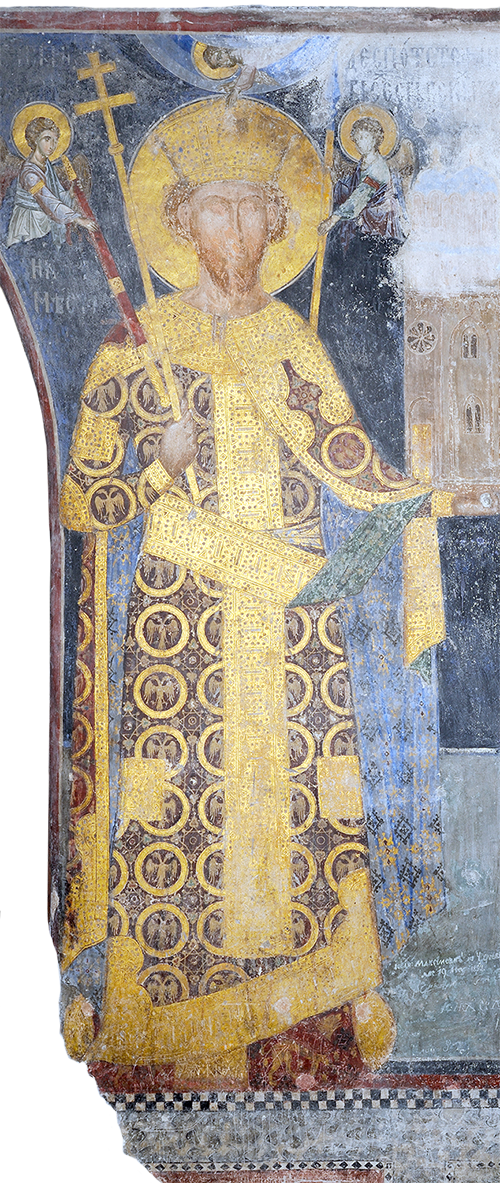 ПРОГРАМ  за позив за израду решења за споменик деспоту Стефану Лазаревићу у Младеновцу



УВОДДеспот Стефан Лазаревић (рођен 1377,  деспот од 1402 – преминуо 1427) је један од најзначајнијих владара позног средњег века. Cин је и наследник светог српског кнеза Лазара Хребељановића и кнегиње Милице. Након битке код Ангоре 1402. године, добио је титулу деспота, највише византијско достојанство после царског. Наредне 1403. године прогласио је Београд  својом престоницом, уводећи га у ред најзначајнијих европских књижевних центара. За време деспотове владавине Србија је доживела процват и обнову државности која је, под сталним турским налетима трајала до 1459. године. У историји српског народа комплекснијег доба од његовог и дубљег понора до данас није било. Смутна времена за време владавине деспота Стефана у поређењу са идиличном епохом Немањића у свему су се преливала у српско друштво које као да се нашло пред изазовом последњег времена. Страх од надолазеће таме који је прожимао српско друштво није умањио одговорност да и на крају историјског хода српске државе, он мора, уз помоћ вере и знања, да на најбољи начин служи народу који му је поверен. Био је просвећени владар, просветитељ, покровитељ уметности, подстицао је књижевно стваралаштво и поручивао преводе грчких списа. Образовање је стекао у породичном дому, говорио је и писао на српскословенском, знао је грчки, познавао латински језик. И сам је био књижевник.  Написао је Надгробно ридање над кнезом Лазаром, Натпис на косовском стубу и Слово љубве.  Природу културног живота у Србији деспота Стефана одредила су духовна средишта, као и амбициозни подухвати на редиговању старих превода и рада на књижним илуминацијама. Наиме, то је између осталог присутно и описима Константина Филозофа, деспотовог биографа, када помиње деспотову жељу да ,,говори с пустињацима“ јер деспот ,,слатко примаше пустињаке“ и ,,гледаше да их свагда са собом има“. Почетком 1404. деспот Стефан Лазаревић склапа савезништво и са угарским краљем Жигмундом. Београд, престоница деспотовине, обнавља се и изграђује, а деспот Стефан Лазаревић обнавља цркву Београдску митрополију. Драгоцен и једини сачуван извор такве врсте за разумевање духовне климе у периоду деспота Стефана свакако је већ поменуто Житије деспота док се у деспотовом ,,Сказаније о писменех“ појављују поједини сегменти из средњовековне народне културе и то можда више но у другим изворима. Градећи духовни штит свом народу, остављајући богато духовно наслеђе и вредности на којима је почивала хришћанска цивилизација, деспот Стефан је омогућио будућим цивилизацијама да у њима пронађу свој духовни раст, дубоко свестан да без језичког памћења не постоји ни историјско сећање.       Био је личност чије је име ушло на најрепрезентативнији начин у анале историје српског народа. Бескрајно прагматичан, велики државник, дипломата, храбар и успешан војсковођа, свестрано образован, велики песник, просветитељ, деспот Стефан Лазаревић је готово нестваран спој витешке храбрости, раскошне интелигенције, ванредног образовања и изузетне духовне и физичке лепоте.  Учинити реч светом и свет хуманијим била је деспотова идеја водиља. Све модерне замене витешким начелима и моралним принципима којима је служио бледе пред оним што је деспот Стефан Лазаревић целим својим животом, попут мудрог Соломона, достојно посведочио и потврдио.ПОВОД И ЦИЉ Непосредан повод за припрему и реализацију позива представља Одлука о подизању споменика деспоту Стефану Лазаревићу донета од стране Скупштине Градске општине Младеновац 26.12.2018.(I – 00-06-1-21/6/2018). Циљ позива је добијање најквалитетнијег решења за споменик деспоту Стефану Лазаревићу које би било постављено у централном парку у Младеновцу. Задатак садржано у позиву је достојно обележавање сећања на најзначајнијег и најученијег владара позног средњег века, на његово дело и значај у космајском крају као и генерално у српској средњовековној историји.Простор у којем треба осмислити споменик чини централни део парка у Младеновцу који представља најуже градско језгро. Очекује се да спомен-обележје буде скулпторско дело – фигурација. Првонаграђени рад биће одабран за реализацију у централном парку у складу са урбанистичким стандардима.ПОДАЦИ О ПРОСТОРНОЈ ПОВРШИНИ       Централни парк у Младеновцу ситуиран је у улици Јанка Катића број 3. Реч је о простору површине 38.71м, катастарска парцела број 2103. Просторно и хијерархијски у питању је битан потенцијал градског простора, посебно што је од давнина управо та површина представљала центар града (некада Житни трг). Уједно реч је о битном саобраћајном чворишту, будући да је једна страна отворена према улици Краља Петра. Недвосмислено централна позиција младеновачког парка означена је и положајем грађевина као споменика од изузетног културног значаја: тзв. Зграда Митине апотеке из 1907. године (није под заштитом РЗЗСК али представља изузетно значајно градитељско дело са примењеним елементима сецесије тада актуелне у архитектури), зграда Општине Младеновца, затим Споменик палим ратницима 1912 – 1918. вајара Михаила Миловановића, напослетку и спомен-биста композитору Милораду Петровићу и споменик погинулим Младеновчанима у ратовима од 1991. до 1999.ЗАДАТАК             Смисао споменика као пијететног симбола је обележавање сећања на најзначајнијег владара позног средњег века, деспота Стефана Лазаревића. Деспот Стефан Лазаревић доводи се у најнепосреднију везу са околином Mладеновца, нарочито планином Космај. Кроз процес формирања анахоретских просторних образаца и сакрализације Моравске Србије у време Деспота Стефана пролазило је и шире окружење Београда са космајским манастирским насеобинама у  Павловцу, Тресијама, Кастаљану, Црквинама. Изграђен у периоду владавине деспота Стефана Лазаревића (рођен 1377, деспот од 1402 – преминуо 1427) манастир Павловац се налази на југоисточној падини Космаја, у атару села Кораћица, 7 км северозападно од Младеновца. Постојање манастира или ,,града“ на  ,,светој планини“ у близини Београда има особиту улогу у процесу мапирања, уношења– путовања светости кроз Деспотовину, описивања периметра сакрализованог, заштићеног простора. Први сачувани податак о манастиру представља акт упућен једном дубровачком закупнику царина. Наиме, деспот Стефан, затекао се у манастиру Павловац 21. новембра 1425. године када је писана разрешница рачуна Вукши Мишетићу за царине у Угарској и Србији. Деспот Стефан је такође страдао у лову соколом на месту званом Глава (данашње Црквине, насеље које припада Општини Младеновац) 1427.године. На том месту је подигнут споменик – кенотаф на којем је описан читав догађај који се одиграо у присуству властелина Ђурађа Зубровића. Изузетно богата народна традиција такође везује Деспота Стефана за младеновачки ареал. Тако је Феликс Каниц у књизи ,,Србија. Земља и становништво“ забележио да се Кораћица назива по месту где је Деспот Стефан коракнуо, а манастир Тресије носи назив по тренутку када се кнегиња Милица затресла видевши Деспота ,,млада и јуначна“. Традиција и споменици културне баштине, архитектонски  и епиграфски споменици, недвосмислено потврђују колико је територија Општине Младеновац дугим, вековним нитима најнепосредније везана за деспота Стефана Лазаревића. Имајући у виду наведено у организационим оквирима Општине Младеновац покренута је иницијатива да се подигне спомен-обележје / скулптура у центру града.                    Очекује се да споменик буде скулпторско дело – фигурација. Неопходно је поштовати следеће постулате у реализацији решења:Спомен-обележје Деспота Стефана је замишљено као скулптура која отелотворује у исто време култ владара, ратника, филозофа, књижевника. Деспотова наочита појава је забележена не само у књижевним изворима већ и на сачуваним фрескама где је насликан као ктитор. Стога спомен-обележје (скулптура) деспота Стефана Лазаревића би требало да је  у складу са задатом просторном ситуацијом али и да допринесе квалитету амбијента.Препоручује се скулпторско приказивање Деспота Стефана Лазаревића у стојећем ставу, по узору на сачуване портрете у Каленићу, Ресави, Копорину. Овалног лица, правог и узаног носа, неговане косе у складу са начелима почетка 15.века, бадемасто моделованих очију. У владарском сакосу са двоглавим орловима и лоросом.  Преко сакоса би требало да је изведен и плашт са стилизованим геометријским и флоралним мотивима. Фигурација би требало да поседује наглашену асоцијативност на узвишеност и достојанство владара, као и витешке способности.Будући да је деспот у два наврата крунисан византијским деспотским венцем, требало би да је приказан са троделном круном која се радијално шири ка врху. Идеја је да решење сублимира фигуру владара књижевника који је написао једно од најлепших дела књижевности позног средњег века, као и владара ратника. Отуда у једној руци би држао књигу тј. Јеванђеље, као символ ширења праве вере али и његове књижевне делатности коју је намењивао црквама ,,за душевно спасеније“. Решење би требало приближити духовној клими и идеји деспотовог времена, његовој ктиторској улози. Обрада фигурације би требало да подразумева сведеност али и адекватну употребу орнамената својствених нарочито за одећу српских средњовековних владара. Сви елементи би заједно доприносили како поетици фигурације интерпретираној на савремени начин.Деспот Стефан је у својој библиотеци свакако поседовао већи број књига но што је то данас познато. Деспота као владара, читаоца, ратника највише су привлачиле теме из Старог завета. Ту су символичне приче попут борбе Јаковљеве, Самсоново разваљивање врата у Гази, Нојевом ковчегу, ковчегу завета. Опширна Давидова песма изговорена Господу када га је избавио из руку Саулових као да извире из деспотових ратова са Турцима или честих сукоба са братом и сестрићима. После преброђених невоља и он је могао да изрекне Давидове речи узнесене реторике ,,Ти ми дајеш штит спасења својега, и милост твоја чини ме велика. Шириш кораке моје пода мном, те се не омичу глежњи моји.“ Имајући у виду да га је и његов биограф Константин из Косте неца упоредио са Давидом, Соломоном и Аврамом, предложено решење за спомен обележје би требало да сублимира у деспотовом лику све изнад наведене квалитете и карактеристике.Уколико би био приказан са наоружањем неопходно је напоменути да би и у том слислу требало поштовати иконографију времена о којем је реч. Добро је подсетити да је у оснивачкој повељи Витезова Реда Змаја (оснивач је Жигмунд Угарски) име деспота Стефана поменуто као прво међу двадесетчетири витеза. Такорећи, Деспот је био први витез тадашње Европе, а управо стога сасвим је извесно да је не само поседовао мач витезова Реда Змаја, већ и витешку опрему. Још једно место у непосредном окружењу Младновца, говори о повезаности Деспота и његовог припадништва поменутом Реду, а то је Змајевац на Космају, који није опсежно археолошки испитиван.КРИТЕРИЈУМИ ЗА ОЦЕНУ ПРИСТИГЛИХ РАДОВАПоред усклађености рада са позивним задатком, жири ће вредновати предлоге на основу следећих критеријума: однос према теми (квалитет решења)оригиналност и комуникативност решења (однос према ширем контексту и допринос амбијенту)ликовни, естетски квалитетитехничке карактеристике решењајасноћа исказаних символа изводљивост предложеног решењаостварена синтеза целине скулпторско – урбанистичког решења са простором у коме ће скулптура бити постављенаСТРУЧНИ ЖИРИНаручилац позива именовао је стручни жири у следећем саставу:Др Јасмина С. Ћирић, научни сарадник, Институт за историју уметности Филозофског факултета Универзитета у БеоградуДр Никола Вукосављевић, редовни професор у пензији (ФЛУ)Душан Миловановић, историчар уметности, музејски саветник у пензији (МПУ)Чланови Одбора за подизање споменика деспота Стефана Лазаревића:Дејан Степановић, председник Одбора, члан Већа ГО МладеновацЗоран Јоцић, члан Већа ГО МладеновацВељко Лукић, члан Већа ГО Младеновац	Одбор за подизање споменика деспоту Стефану Лазаревићу у градском парку у Младеновцу, у склопу реализације Одлуке Скупштине градске општине Младеновац о подизању споменика деспоту Стефану Лазаревићу, бр. I-00-06-1-21/6/2018 од 26. децембра 2018. године, донео је решење о именовању стручног жирија и складу са чланом 12. ст.1. Одлуке о подизању и одржавању споменика и скулптуралних дела на територији града Београда („Сл. лист града Београда“, бр. 3/00, 19/14 и 19/17) и упутио позив за ангажовање аутора за израду споменика деспоту Стефану Лазаревићу у градском парку у Младеновцу.	На основу детаљних консултација и непосредног увида у постојеће радове, Одбор је упутио Позив следећим вајарима: Драгану Ђорђевићу из Крагујевца, Љубомиру Лацковићу из Земуна и Велимиру Каравелићу из Београда, јер је мишљења да ће ови аутори најбоље одговорити условима позива.                                                                                       У Младеновцу,  марта 2019. 